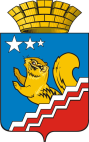 СВЕРДЛОВСКАЯ ОБЛАСТЬВОЛЧАНСКАЯ ГОРОДСКАЯ ДУМАШЕСТОЙ СОЗЫВВторое заседание РЕШЕНИЕ № 6г. Волчанск                                                                                                                  от 16.02.2022 г.О признании утратившим силу Решения Волчанской городской Думы от 19.03.2009 года № 22 «О введении на территории Волчанского городского округа системы налогообложения в виде единого налога на вмененный доход для отдельных видов деятельности»   В соответствии с частью 8 статьи 5 Федерального закона от 29 июня 2012 года № 97-ФЗ «О внесении изменений в часть первую и часть вторую Налогового кодекса Российской Федерации и статью 26 Федерального закона «О банках и банковской деятельности», руководствуясь Уставом Волчанского городского округа,ВОЛЧАНСКАЯ ГОРОДСКАЯ ДУМА РЕШИЛА:1. Признать утратившим силу Решение Волчанской городской Думы от 19.03.2009 года  № 22 «О введении на территории Волчанского городского округа системы налогообложения в виде единого налога на вмененный доход для отдельных видов деятельности». 2. Установить, что настоящее Решение распространяет свое действие на правоотношения, возникшие с 1 января 2021 года.3. Опубликовать настоящее Решение в информационном бюллетене «Муниципальный Вестник» и разместить на официальном сайте Думы Волчанского городского округа в сети Интернет http://duma-volchansk.ru.Глава Волчанского городского округа                                          А.В. Вервейн             Председатель              Волчанской городской Думы                                                                        А.Ю. Пермяков